CATERING ASSISTANT JOB DESCRIPTION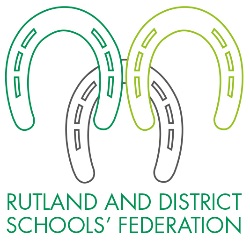 JOB PURPOSETo be part of the catering team responsible for ensuring that the food prepared is of the highest standard.DUTIESDuties may be modified by the Executive Principal, in consultation with the staff member, to reflect or anticipate changes in the job, commensurate with the salary and job title on an annual basis.  Catering Assistants may be deployed across the Federation sites as required by the Catering Manager.CATERINGFOOD PREPARATIONTo assist in the preparation of food as required.To make sandwiches/rolls etc.To prepare and cook vegetables as required.To fill chiller cabinet as required.To assist cook or manager with any food preparation.FOOD SERVICETo assist customers when necessary, always being polite and courteous.To maintain high standards of presentation of food.To replenish counters throughout service.To set up refectory for breakfastTo set out cakes on servery ready for lunch/serve jacket potatoesTo control portion sizes and wastage.To be aware of menu items and prices.To serve food as and when required.Fill trolley with supplies for the refectory.HYGIENE/CLEANINGTo wash up and tidy up in between food preparation.To be aware of hygiene regulations and maintain high standards of health, safety and hygiene.To use the temperature probe supplied to check temperature of food items prior and during food service times.To maintain the correct procedures for handling and storing food, rotating stock where necessary.To regularly clean equipment and surfaces thoroughly.To dispose of rubbish as and when necessary.HEALTH AND SAFETYTo follow policy on safety as outlined with training.To wear full uniform in all food areas with safe shoes which must be kept clean and smart.To operate dangerous machinery only after full training is given.FEDERATION To familiarise yourself and comply with the Federation rules, policies and procedures in force including those contained in the Staff Handbook. Support the vision and ethos of the Federation.Uphold routines for learning and uniform.Contribute to monitoring and evaluating the success of the Federation.To proactively respond to issues identified in the Transformation Plan to bring about sustained improvement.Contribute to the range of extra-curricular opportunities on offer to students.Any other reasonable duties as requested by the Executive Principal.SAFEGUARDING, HEALTH AND SAFETY All staff are responsible for ensuring safeguarding, health and safety policies and procedures are enforced in line with Federation policy and current legislation.This job description sets out the main duties associated with the stated purpose of the post.  It is assumed that other duties of a similar nature undertaken within the role are not excluded because they are not itemised.